Sprawozdanie cząstkowe z realizacji zadania Budżet Obywatelski! Akcja Masz Głos, Masz Wybór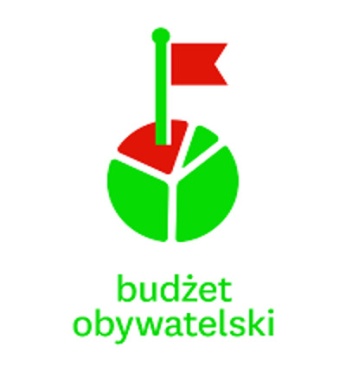 (do 30.06.2014)Nazwa organizacji / grupy: Inicjatywa ulicy Mickiewicza - BytomMiejscowość i województwo: Bytom, woj. śląskieZespół: ile osób zajmuje się realizacją zadania w Waszej gminie? 5 osóbKontakt z mieszkańcami, władzami i ew. kandydatami. Prosimy o opisanie wszystkich działań, które podjęliście aby informować o zadaniu Budżet Obywatelski!, (np. spotkania z mieszkańcami, w których uczestniczyliście, spotkania z przedstawicielami władz, rozmowy telefoniczne, korespondencja e-mail).Rozstrzygnięcie budżetu obywatelskiego w Bytomiu miało miejsce na przełomie lutego/ marca B.r. Jako stowarzyszenie złożyliśmy najlepiej przygotowany projekt do budżetu dzięki pracy członków. Do jego przygotowania zasięgneliśmy zdania mieszkańców ulicy poprzez rozmowy indywidualne poszczególnych członków oraz konfrontację tych danych z fachowymi wytycznymi z Miejskiego Zarządu Dróg i Mostów oraz architekta. Projekt dotyczył reorganizacji zieleni i stworzenia dodatkowych miejsc postojowych.  Praca nad pytaniami do kandydatów. Czy Wasza grupa zaczęła już pracować nad oceną budżetu obywatelskiego w mieście lub wypracowaniem propozycji? Z jakich korzystacie źródeł? Jakie tematy planujecie poruszyć?Po rozstrzygnięciu budżetu okazało się, że nieprecyzyjne kryteria i brak współpracy komisji kwalifikacyjnej spowodowały odrzucenie naszego projektu przed głosowaniem. Po zasięgnięciu informacji doszliśmy do wniosku, że w procedurze brakuje nawet trybu odwoławczego. W związku z tym, zdecydowaliśmy o wzięciu udziału w działaniu budżet obywatelski w wyniku którego udało nam się ustalić niezbędne zmiany w uchwale. Jesteśmy już po wstępnych rozmowach z kilkoma radnymi, którzy wyrazili zainteresowanie organizacja otwartego spotkania dotyczącego zmian w uchwale.Opis procesu. Opiszcie krótko jak wygląda budżet obywatelski w Waszej gminie, na podstawie zebranych informacji? Jak wyglądają plany dotyczące BO? Uchwała o budżecie obywatelskim w Bytomiu precyzuje kwoty budżetu w podziale na poszczególne dzielnice miasta. Projekty musiały posiadać poparcie min. 15 osób i kosztorys wstępny prac. Kryterium dopuszczenia przez komisje było to aby projekt dotyczył majątku gminnego, był zgodny z prawem i nie przekraczał wartości budżetu w danej dzielnicy. Termin przygotowania projektu był bardzo krótki - kilka tygodni, a po pracach komisji nie było możliwości poprawy projektu ani odwołania sie od jej decyzji. Brakowało rownież kontaktu komisji ze zglaszajacymi w celu złożenia wyjaśnień lub doszczegołowień.Propozycje. Czy na obecnym etapie realizacji zadania możecie sformułować już główne rekomendacje do zmian w realizacji lub wdrożenia procesu budżetu obywatelskiego w waszej gminie? Jeśli tak, to jakie? Mamy przygotowane wstępne propozycje zmian w uchwale na roboczo.Inne działania. Czy podejmowaliście inne działania związane z budżetem obywatelskim lub kampanią profrekwencyjną? Opiszcie je krótko. Czy podjęliście jakieś działania na rzecz rozwoju grupy działającej na rzecz budżetu obywatelskiego? Jeśli tak to opiszcie je. Na etapie zbierania podpisów poparcia (zebraliśmy w krótkim czasie kilku dni ponad 100 podpisów) spotykaliśmy sie z mieszkańcami ulicy i informowaliśmy o budżecie obywatelskim i zasadach jego działania. Staralismy sie w ten sposób zachęcić do wzięcia udziału w głosowaniu na nasz projekt. Propagowaliśmy nasz projekt poprzez plakaty umieszczane w witrynach sklepowych, Facebooka oraz wydaną gazetkę - informator z wizualizacja projektu.Dalsze działania – Wasze pomysły i plany.Czy planujecie spotkać się z mieszkańcami Waszej gminy i włączyć ich w przygotowanie pytań do kandydatów? Kiedy? W jakiej formie?Jakie macie pomysły na rozpowszechnianie informacji o kandydatach wśród mieszkańców? Z jakich form planujecie skorzystać? (np. organizacja debaty, internet, lokalne media, itp.)Po pierwsze przyjęliśmy, że projekt ten jest naszym sztandarowym działaniem które będziemy starać sie doprowadzic do realizacji w następnych latach. Jest on przez nas propagowany na organizowanych festynach sąsiedzkich. Planujemy również dokonać uzgodnień projektu gęstości sieci tak, aby uniknąć przeciwwskazań do realizacji.Planujemy również zorganizować z udziałem fachowca od budżetu obywatelskiego Darka Kraszewskiego spotkanie - debatę nt zmian w uchwale o budżecie obywatelskim z udziałem zainteresowanych organizacji pozarządowych i przedstawicieli władz miasta.Współpraca. Jak oceniacie współpracę Urzędu podczas realizacji zadania?Brak współpracy.Inne informacje, które chcielibyście dołączyć do sprawozdania.Obecna uchwała o budżecie obywatelskim.